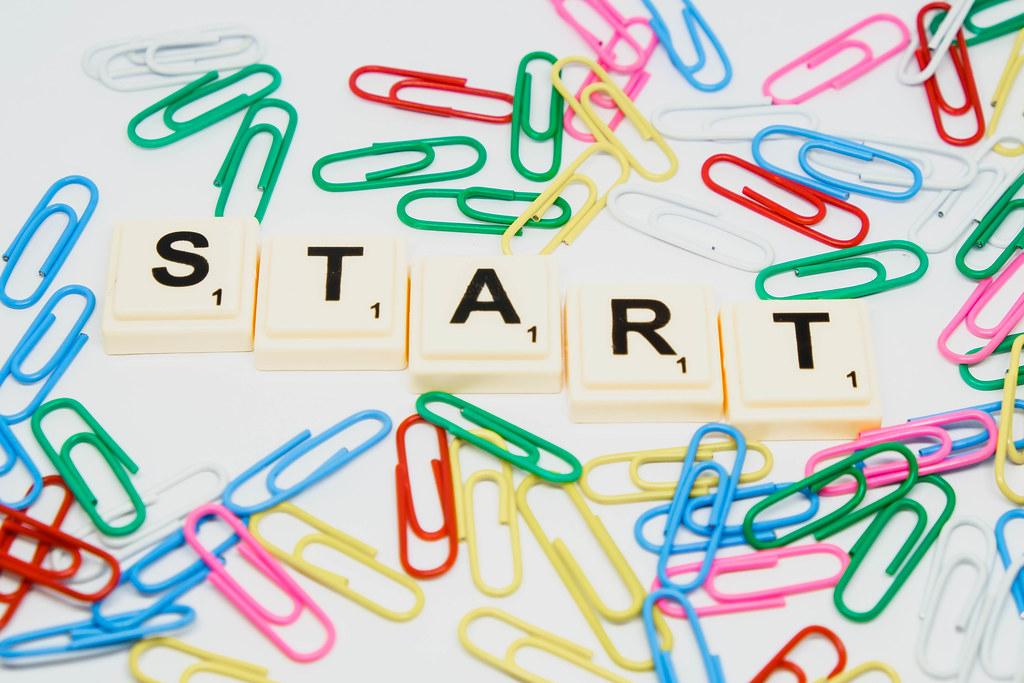 Dossier Guidance:
Where do I start?     Prior approval/notification from admin Plan for submission dates July 15th- May 15th  Plan for submission fees $320 (includes new license fee)- will submit electronically Register for account on portal:  PED Online- Click on this link https://licensureapp.ped.state.nm.us/login  Distribute Student Release forms (Guidelines Document in Appendices)- or email cleo.mow@regionix.org for remote/virtual online forms. Look over NM PDD Concept Map (separate handout found at this link) for big picture info on Dossier Format- available at https://www.rec9nm.org/Professional-Development-Dossier  Become familiar with NM Competencies 1-9 (Appendix 3 in Requirements & Guidelines Document), different requirements for each level. And read detailed information on Strands A, B, C ,D, E in the Requirements and Guidelines for the Preparation of the New Mexico Professional Development Dossier for Teachers      *Strands D and E will be completed by your building Administrator.      9.   Begin collecting data in a notebook or file online to prepare written portion of the Dossier      10.  Download Templates for Cover Sheet and Strands A-C to input responses for Dossier.           (Templates can be found at https://www.rec9nm.org/Professional-Development-Dossier )       11.   Submit/Upload Dossier Cover sheet and Strands A-C online through the Dossier           Portal:    https://licensureapp.ped.state.nm.us/login      12.  Notify administrator that dossier is ready for approval (Admin Strands D & E)     13.  Check portal for Dossier Review Status:      14. License- You will have the ability to print one upon passing your dossier at the same                portal that you submitted your dossier in. 